2019 Holiday/ Center Closings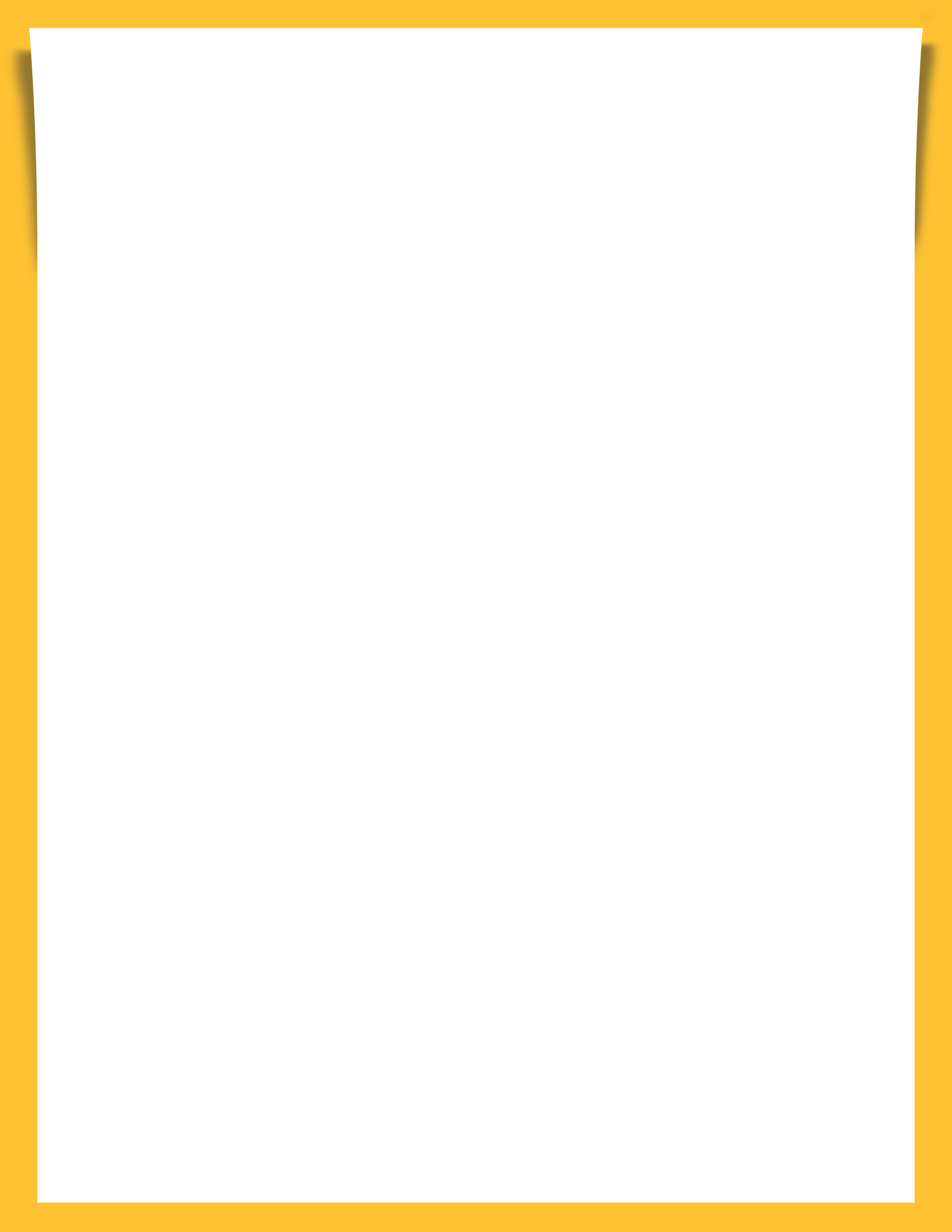 Bright Horizons at Woodburywill be closed in observance of the following holidays:Tuesday, January 1st  – New Year’s Day *Monday, January 21st  – Martin Luther King Day Monday, February 18th  – President’s Day Monday, May 27th  – Memorial Day Thursday, July 4th  – Independence Day Monday, September 2nd  – Labor Day *Monday, October 14th  – Columbus Day Thursday, November 28th – Thanksgiving Day Friday, November 29th – Day after Thanksgiving Wednesday, December 25th – Christmas Day*Center closed for faculty training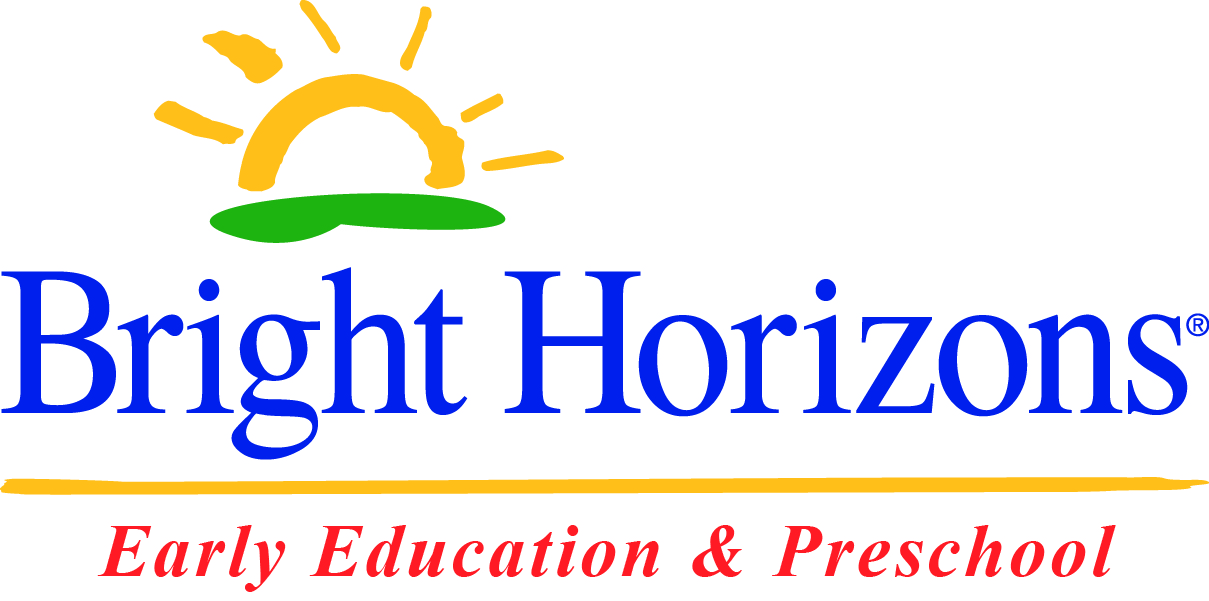 172 Crossways Park Dr. Woodbury, NY 11797 516-921-2317 ext. 201